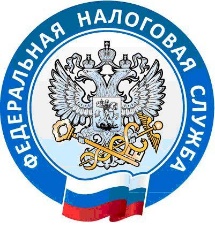 Управление Федеральной налоговой службы по Республике Бурятияул. Цивилева, 3, г.Улан-Удэ, 670034, Телефон: (301-2) 44-18-64; E-mail: press_03nalog@mail.ru; сайт: www.nalog.ruПресс-релиз21 августа 2020 годаИзменения по УСН с 2021: повышены лимиты и налоговые ставки»С 1 января 2021 года налогоплательщиков, применяющих упрощенную систему налогообложения (УСН) ждут важные изменения, которые расширяют возможности применения УСН. Во-первых, увеличатся лимиты по размеру дохода и численности работников, которые позволяют оставаться на УСН. Во-вторых, появились условия при которых плательщик должен применять разные ставки налога для разных налоговых периодов. Говоря коротко, с квартала, в котором произошло превышение определенных лимитов, ему придется налог по повышенной ставке. Эти изменения введены Федеральным Законом от 31.07.2020 № 266-ФЗ "О внесении изменений в главу 26-2 части второй Налогового кодекса Российской Федерации и статью 2 Федерального закона "О внесении изменений в часть вторую Налогового кодекса Российской Федерации".  Данный закон увеличивает предельные величины по упрощённой системе налогообложения в части дохода – до 200 млн руб. и средней численности персонала – до 130 человек. Сейчас действуют ограничения в 150 млн руб. по сумме годового дохода (он считается нарастающим итогом ежеквартально) и 100 человек по численности сотрудников.   Согласно закону: - за период, в котором доходы плательщика не превысили 150 млн руб., и средняя численность персонала не превысила 100 человек, ставки остаются на прежнем уровне:для объекта налогообложения «доходы» — 6%;для объекта налогообложения «доходы минус расходы» - 15%;- начиная с квартала, в котором доходы (посчитанные нарастающим итогом с начала года) оказались более 150 млн руб., но менее 200 млн руб., и (или) средняя численность работников оказалась более 100 человек, но не более 130 человек, нужно применять повышенные ставки 8%  и 20%  соответственно.То есть налогоплательщики, которые наняли более 100, но менее 130 работников или заработали больше 150, но меньше 200 миллионов рублей смогут остаться на УСН. Однако ставки налога для них повысятся.При превышении лимитов до 200 млн. руб. по доходам и (или) 130 человек по средней численности персонала, плательщик утрачивает право на применение УСН, и будет считаться, что он перешел на общий режим с начала квартала, в котором произошло превышение. Отметим, что данная информация будет полезна так же и тем, кто в связи с отменой ЕНВД с 1 января 2021 года, планирует перейти на УСН. 